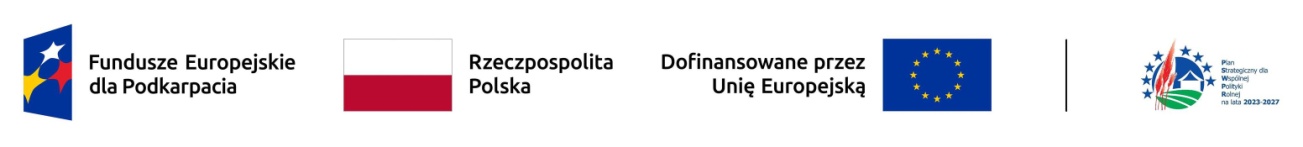 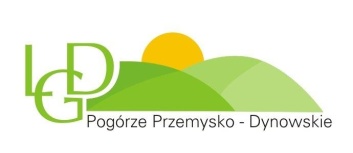 FORMULARZ ZGŁASZANIA UWAG do Lokalnych Kryteriów Wyboru Operacji i Grantobiorców w ramach wdrażania Strategii Rozwoju Lokalnego Kierowanego Przez Społeczność na lata 2023-2029 Lokalnej Grupy Działania „Pogórze Przemysko-Dynowskie”Informacje o zgłaszającym uwagi:Propozycje zmian, uwagi i wnioski do Lokalnych Kryteriów Wyboru Operacji i Grantobiorców Imię i NazwiskoInstytucja (jeśli dotyczy)Adres do korespondencji (e -mail)Telefon/faxData wypełnienia formularza (dd/mm/rrrr)Lp.Obecny zapis w LKW(Proszę dokładnie wskazać, o którym kryterium mowa)Propozycja zmianyUzasadnienie zmiany12345...